Vorlage für Gemeindebriefartikel (kurz)Schick uns Dein Lied!Wir suchen die Top 5 für das neue Gesangbuch. Welches Lied singen Sie am liebsten im Gottesdienst? Was ist Ihr persönlicher Hit? Genauer gefragt: Was ist Ihre TOP 5? Denn genau die suchen wir. Und zwar für das neue Gesangbuch, das bis 2030 erscheinen soll. Ab Sonntag, 2. Mai, können Sie drei Monate lang Ihre Favoriten im Internet auf der Seite www.ekd.de/top5 eintragen. Die Songs also, die auf jeden Fall im neuen Gesangbuch stehen müssen. Weitere Infos: www.ekd.de/evangelisches-gesangbuch.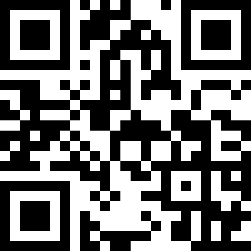 Der QR-Code führt Sie direkt zur Homepage mit der Umfrage und vielen weiteren Informationen.